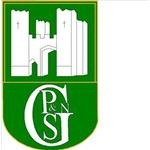 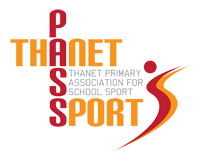                 Thursday 8th February 2024, 3.45pm – 5.15pm                   At Garlinge Primary SchoolThis event will be for children in years 3 and 4 and will be aimed at those who may be a part of your Change 4 Life clubs or those who are yet to represent the School. Please note that this is for enjoyment and participation and representing the School Games Values – there are no scores kept!Teams will consist of 4 players and can be mixed boys/girls.There are spaces for 8 teams and these will be allocated on a first come, first served basis.I have the attached details of the festival and the game cards so that you can see the activities we will be using from the School Games resources should you wish to practise beforehand, but children can arrive on the day without any previous experience of playing these games. The only thing I would ask is that the adult in charge of your team has at least read the activity cards so that they can help at the activities as they go round.Everyone will get a participation medal and we will play towards the Sporting values rather than looking for a competitive winner. After each activity, the Sports Leaders will nominate 1 person from each team for demonstrating the chosen Sporting Value for that event. Their names will go into a raffle and the child picked at random at the end will receive a prize.Each School will also have their names put into a draw if they complete each activity showing respect to others. The winners will be awarded a Respect trophy for their school.There will be 2 challenges at each station and children will have 8 minutes for each challenge.To sign up please email Jade Bailey: BaileyJ@garlinge.kent.sch.uk no earlier than 7.30am on Friday 19th January 2024 and no later than midday Friday 26th January. Please include details of the adult in charge – email and telephone numbers please. Parent spectators are not permitted at this event.Change 4 Life Festival4 in a team – 2 teams at each eventEventsEvent 1: Tri GolfChallenge 1: DominoesChallenge 2: Finders Keepers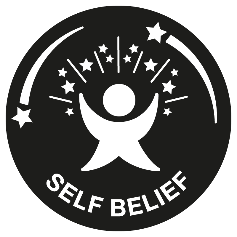 Can you believe that you can hit the target – even if you miss?Event 2: HandballHandball Challenge Card – Shooting starsHandball Competition 4 v 4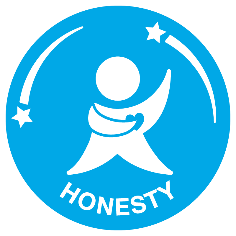 Can you show honesty by only collecting a cone if you hit it? or by putting the ball on the racket if it falls off before carrying on in the relay?Event 3: BasketballBasketball Challenge Card: Timed relayBasketball Competition card:  match 4v4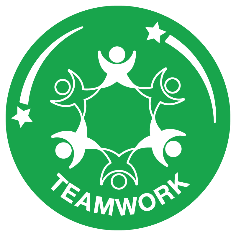 Can you work as a team by encouraging each other and by making sure you make lots of passes in the match?Event 4: Boccia Boccia challenge card – numbers mat Boccia competition card- match 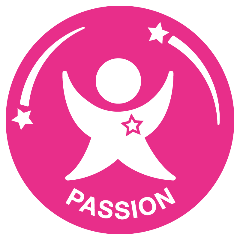 Can you stay focused and try your hardest each time you throw?Event 5:C4L Leaders GameTo be explained on the day by leaders.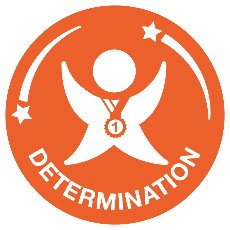 How determined are you to learn a new game?Team award for each event: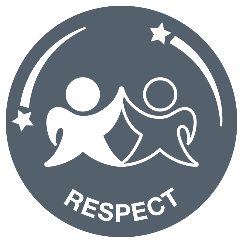 Can you show respect to your team mates, the other teams and the leaders?